Laboratórne cvičenie č. 5Autor:  Tomáš SobotaSpolupracovníci: 	Adam Mihalov, Štefan PállTéma :               	Overenie vzťahu pre periódu kyvadlaÚlohy :             	1. Overiť závislosti periódy kyvadla T, od dĺžky kyvadla l                            	2. Overiť nezávislosti periódy kyvadla T od hmotnosti telesa mPomôcky:		kyvadlo, závažia, meter, nitka, stopkyTeória:Kmitanie alebo oscilácia - je pohyb fyzikálnej sústavy (napr. hmotného bodu), pri ktorom sa        systém po vychýlení vždy vráti do rovnovážnej polohy.Kmit 			        jedna zmena v rámci kmitania Kyv			        prechod z jednej krajnej polohy do opačnej
Perióda 		        čas, za ktorý sústava vykoná jeden kmit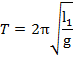 Frekvencia 		        počet kmitov za jednu sekundu
Schéma:  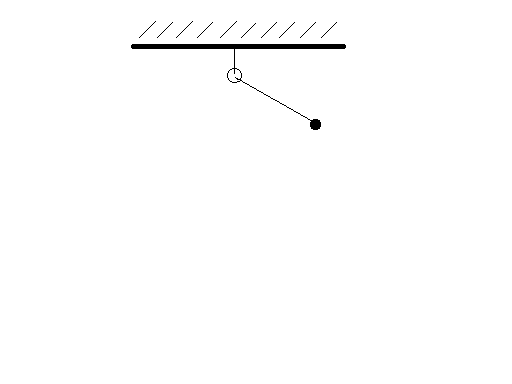 Postup: Prichystáme si tri nitky rôznych dĺžok.Na každú nitku upevníme závažie .Odmeriame čas, za ktorý urobí kyvadlo 10 periód.Na nitky upevníme závažia iných hmotností a meranie opakujeme.Každé meranie opakujeme 10-krát.Namerané hodnoty zapíšeme do tabuľky a vypočítame čas jednej periódy.Tabuľka:Záver: V tomto laboratórnom cvičení sme overovali vzťah pre periódu kyvadla. Zistili sme, že dĺžka periódy nezávisí od hmotnosti závažia upevneného na konci nitky. l1=2,30 ml1=2,30 ml1=2,30 ml1=2,30 ml2=0,85 ml2=0,85 ml2=0,85 ml2=0,85 ml3=0,30 ml3=0,30 ml3=0,30 ml3=0,30 m10T[s]10T[s]1T[s]1T[s]10T[s]10T[s]1T[s]1T[s]10T[s]10T[s]1T[s]1T[s]m1m2m1m2m1m2m1m2m1m2m1m21.31,631,93,163,1918,819,11,881,9111,711,81,171,182.31,732,13,173,2119,018,91,901,8911,912,01,191,203.32,032,93,203,2919,118,81,911,8812,512,11,251,214.31,932,43,193,2418,919,21,891,9212,311,91,231,195.31,431,63,143,1619,019,41,901,9412,112,01,211,206.32,331,73,233,1719,219,21,921,9212,212,11,221,217.31,433,13,143,1318,718,81,871,8812,912,41,291,248.32,331,53,233,1519,318,61,931,8612,812,11,281,219.31,732,43,173,2419,619,81,961,9812,612,71,261,2710.32,231,63,223,1618,519,51,851,9512,312,51,231,25Pr.3,193,211,901,911,201,23